This form is also available online: RDTY Award Nomination. You may complete it either way. The purpose of the RDTY Award is to recognize the professional contributions of dietetic technicians in the Academy of Nutrition and Dietetics (Academy) and to encourage their continued participation in association affairs.Criteria for Selection Active membership in the Academy of Nutrition and Dietetics. Is a Dietetic Technician, Registered.Active participation in national, affiliate, or district association.Not previously selected for this award in current or any other affiliate.Demonstrated concern for the promotion of optimal health and nutritional status of the population.Demonstrated leadership, e.g., legislation, research, education, clinical dietetics, food service management, public relations, career guidance, etc., in the association or employment.Nomination Procedure (Use the following page to make your nomination)Include the nominee’s name, credentials, Academy ID number, and email address.Compose a brief narrative explaining the nominee’s active participation in national or state association, and/or other professional associations. Also include examples of their demonstrated:Concern for the promotion of optimal health and nutritional status of the population. Leadership, e.g., in legislation, research, education, clinical dietetics, food service management, public relations, career guidance, etc., in the Academy or employment.Award RecognitionA certificate of recognition will be sent to the selectees together with a congratulatory letter from the President of the Academy. The list of recipients for the year will be published in a fall issue of the Journal of the Academy of Nutrition and Dietetics provided information is submitted to the Academy by May 1st. State associations may wish to recognize awardees from their states at state meetings or in state publications.Publicity for affiliate recipients should be handled by the affiliate or district public relations chair.The nomination form and directions for submitting are on the following page. Please direct any questions to jessica.runyon@chhi.org.  Directions
Complete nominee data and nomination narrative, below, and attach the file to an email with the subject line: WVAND Recognized Dietetic Technician of the Year award nomination. When you email your submission, please also include the following: A copy of the nominee’s resume. One optional letter of reference (from someone other than the person completing the nomination form) to support your nomination.Nominee data Compose your narrative in the box below. This section is your opportunity to explain why this person should be considered for the award. Please include an overview of the nominee’s active participation in national or state association, and/or other professional associations.  Also include examples of their demonstrated concern for the promotion of optimal health and nutritional status of the population and leadership, e.g., in legislation, research, education, clinical dietetics, food service management, public relations, career guidance, etc., in the Academy or employment.Please limit narrative to fewer than 500 words.Nomination narrativeNominations are due via online form or email to WVAND Awards Chair: Jessica.runyon@chhi.orgForm updated 2/2022.Recognized Dietetic Technician of the Year (RDTY) AwardCriteria and Procedures 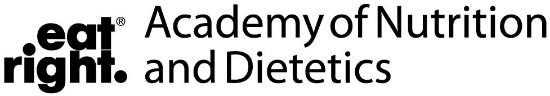 Recognized Dietetic Technician of the Year (RDTY) AwardCriteria and Procedures Name and Credentials:Academy ID#: Email address: